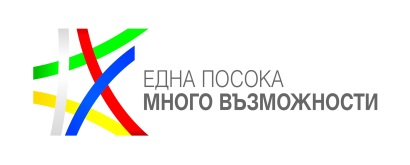 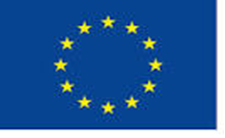                                                                                                               Европейски съюзУтвърдил:Д-Р ЛОЗАНА ВАСИЛЕВАПРЕДСЕДАТЕЛ НАКОМИТЕТА ЗА НАБЛЮДЕНИЕ НА ПРСР		ПРОТОКОЛОТ  ПРОВЕДЕНА ПИСМЕНА ПРОЦЕДУРА НА КОМИТЕТА ПО НАБЛЮДЕНИЕ НА ПРСР  2014-2020 г.22.01.2020 - 05.02.2020 г.ФАКТОЛОГИЯ:В периода 22.01.2020 - 05.02.2020  г. се проведе писмена съгласувателна процедура на Комитета за наблюдение на ПРСР 2014-2020 г. за разглеждане и одобрение на:предложението на УО по подмярка 5.1 „Подкрепа за инвестиции в превантивни мерки, насочени към ограничаване на последствията от вероятни природни бедствия, неблагоприятни климатични явления и катастрофични събития“ - минималният брой точки по критериите за подбор, под който проектните предложения по подмярката няма да бъдат подпомагани да бъде 10 точки. Положителни становища са получени от г-жа Лора Жебрил от ВВФ България, от представителите на КРИБ,  г-жа Весела Данева – директор на дирекция „Държавни помощи и реален сектор“ в МФ, проф. Мартин Банов – председател на Селскостопанска академия, г-жа Милена Недева – кмет на община Каспичан.Отрицателни становища не са получени. На основание горното и в съответствие с чл. 22, ал 3  от Вътрешните  правила за работа на КН на ПРСР 2014-2020 г., като резултат от проведената писмена процедура   КН взе следното РЕШЕНИЕ: Комитетът по наблюдение на ПРСР 2014-2020 г. съгласува и одобрява чрез писмена процедура предложението на Управляващия орган на ПРСР 2014-2020 г. за определяне на минимален брой точки по подмярка 5.1, както следва:За подмярка 5.1 „Подкрепа за инвестиции в превантивни мерки, насочени към ограничаване на последствията от вероятни природни бедствия, неблагоприятни климатични явления и катастрофични събития“ от ПРСР 2014 - 2020 г – минимален брой точки по критериите за подбор, под който проектните предложения по подмярката няма да бъдат подпомагани да бъде 10 точки.Съгласували: Елена Иванова – директор на дирекция РСРАнтон Аспарухов – началник на отдел ППНТПВладислав Цветанов – началник на отдел ЧМИзготвил:Снежана Григорова – главен експерт в отдел ППНТП